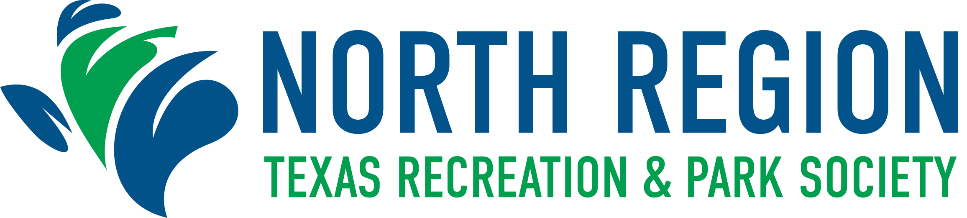 Regional Awards Program Nomination FormADVOCATE OF THE YEAR AWARDThe purpose of this award is to recognize a group or individual who has made a significant contribution to parks and recreation in their community.Class			PopulationClass I		     	Cities over 75,000				Class II		Cities up to 75,000City Population:	Class:	 - I	Class:  - II	As evidence of achievement, nominees for the Advocate of the Year Award must meet one or more of the following criteria:Must have contributed extensive volunteer time toward providing leisure service programs, parks or facilities;Must have contributed funds for beautification efforts, park acquisition, park development, or leisure service programs;Must have donated land, facilities, equipment, or personnel for permanent or temporary use for leisure purposes; Must have actively supported leisure service programs or bond proposals before governing bodies or the community as a whole.**Submission requirements can be found on the Program Nomination Information Form.Insert your 4-5 line summary here:Insert your written narrative (no more than 3 pages) here:Name of Nominee:Name of Nominee:Name of Nominee:Name of Nominee:Name of Nominee:Agency:Agency:Address:Address:Address:City:City:City:Zip:Nominator:Nominator:Nominator:Nominator:Title:Title:Phone: Email: